Connecteurs rapides SV 200Unité de conditionnement : 1 pièceGamme: K
Numéro de référence : 0055.0028Fabricant : MAICO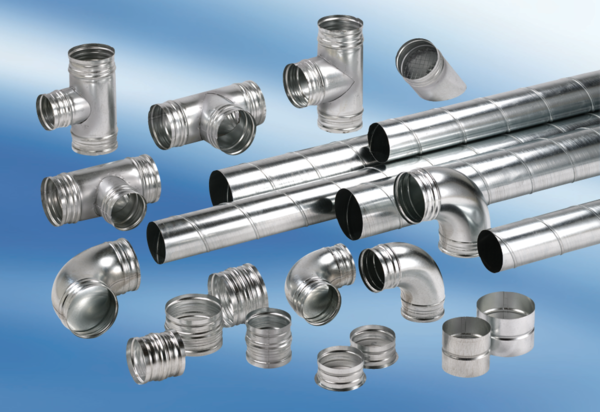 